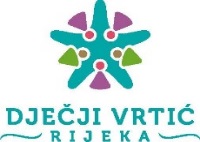 Tel: ++385 51 209 945, Fax: ++385 51 209 979Veslarska ulica 5, 51000 Rijeka, OIB: 30123739908, IBAN: HR2324020061100608465web: http://rivrtici.hr, e-mail: info@rivrtici.hrKLASA:  003-06/01-22/59UR.BROJ:2170/01-54-01-22-1Rijeka, 24.2.2022.P O Z I V                                                                               za 59. sjednicu UPRAVNOG VIJEĆANa temelju članka 38. i 39. Statuta Dječjeg vrtića Rijeka i članka 13. Poslovnika o radu upravnog vijeća, sazivam sjednicu Upravnog vijeća za  ponedjeljak 28.2. 2022.g. u 14,00 sati, koja će se održati elektroničkim putem,  sa sljedećim PRIJEDLOGOM DNEVNOG REDAUsvajanje zapisnika sa sjednice održane 31.1.2022. godineDonošenje Odluke o imenovanju Izbornog povjerenstva za izbor članova Upravnog vijeća iz reda odgojitelja i stručnih suradnikaDonošenje Izmjene Pravilnika o upisima djeceDonošenje Pravilnika o izmjeni Pravilnika o radnim mjestimaUtvrđivanje prijedloga izmjene Pravilnika o radnim mjestimaUtvrđivanje pročišćenog teksta Statuta Dječjeg vrtića Rijeka Izvještaj o poslovanju Dječjeg vrtića Rijeka za 2021. godinuDonošenje odluke o izboru kandidata temeljem raspisanog natječaja za zasnivanje radnog odnosaRaznoDostaviti članu/icama:1.   Nadja Poropat2.   Tajana Masovčić3.   Božidarka Matija Čerina4.   Elena Srok5.   Bonita Žagar Kavran6.   Ana Mendrila Dobrović7.   Sanjin MatijevićteSanda Sušanj, prof., pročelnica Odjela gradske uprave za odgoj i školstvo                                                                                  Predsjednica Upravnog vijeća                                                                                           Nadja Poropat Molimo da obavezno potvrdite svoje prisustvovanje sjednici.